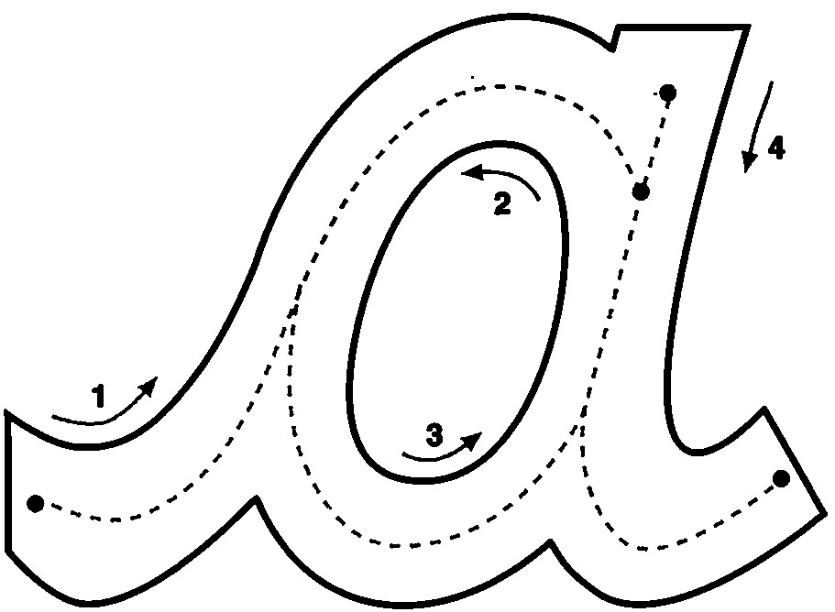 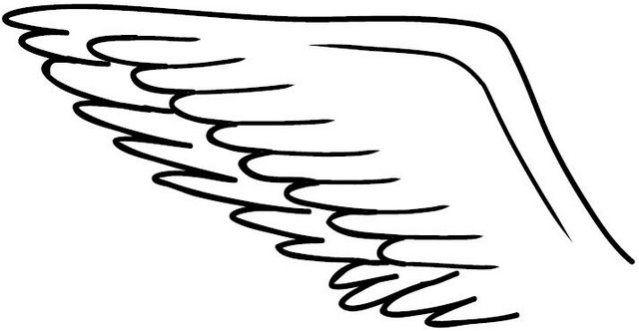 COLOREA las imágenes todas comienzan con la vocal “a”.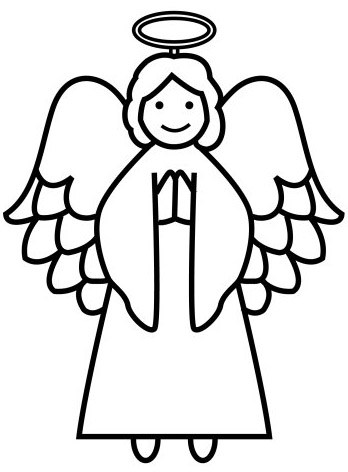 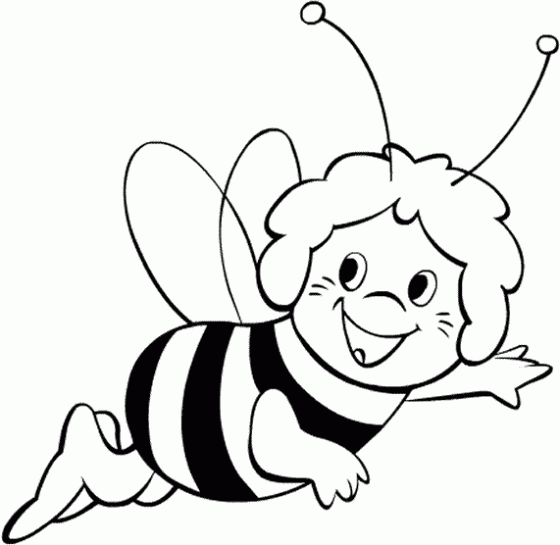 